                                                                                                                             Żary, dnia 18.06.2020 r.SNW/ZP-371-24/2020Informacjao unieważnienie  postępowania o udzielenie zamówienia  dotyczącego  zmiany konwencjonalnego zasilania w ciepło i energię elektryczną na  jednostką kogeneracyjną, z wykorzystaniem innowacyjnego sposobu sterowania przy dynamicznie zmiennym poborze energii elektrycznej. Na podstawie art. 92 ust.2   ustawy  z dnia 29 stycznia 2004 roku Prawo zamówień publicznych ( tj. Dz. U. z 2019 r., poz. 1843) informuję, że ww. postepowanie o udzielenia zamówienia publicznego  zostało unieważnione.Uzasadnienie  prawne: Art. 93 ust.1 pkt 7 ustawy z dnia 29 stycznia 2004 roku Prawo zamówień publicznych ( tj. Dz. U. z 2019 r., poz. 1843), postępowanie obarczone jest   wadą uniemożliwiającą  zawarcie niepodlegającej unieważnieniu umowy w sprawie przedmiotowego zamówienia publicznego.Uzasadnienie faktyczne: Zamawiający z przyczyn  obiektywnych ( w dniach od 11.06.do 14.06.2020 r. Zamawiający nie świadczył pracy), nie dokonał czynności w tym postępowaniu polegających na  udzieleniu wyjaśnień treści SIWZ w ustawowym terminie, które mogły  wpłynąć na jego wynik oraz zapobiegły szkodą  w związku z wykonaniem umowy.      Prezes Zarządu/-/ Jolanta Dankiewicz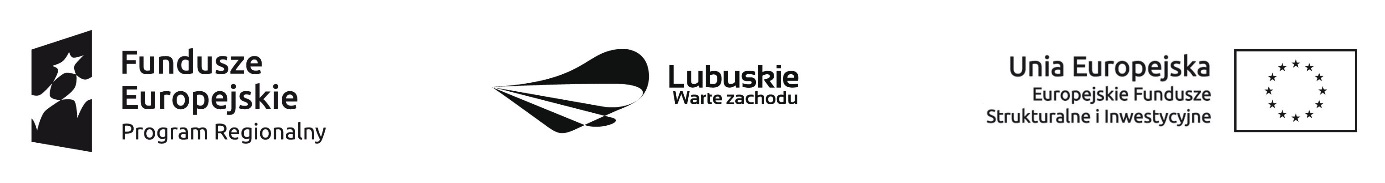 